Subject: ……………………………………………………………………..Proposal initiated by: ………………………………………………..Proposal Sponsored by: …………………………………………….Summary of Proposal:(Insert a paragraph describing the proposal)Background:(Insert details of how the issue has arisen)Discussion:(Include an analysis of the issue, potential solutions to the issue and any information that will assist with effective decision making.)Additional information:(Include list of documents, drafts, emails etc. that are attached to this document that will help Directors understand the proposal.)Cost to implement:(If proposal requires expenditure by the Club, include details.)Impact on the Club:(List human resources that are required for the proposal to be implemented. Also list any consequences for the Club of not implementing the proposal.)Responsible Person:(Where human resources are required to implement a proposal, a person must be nominated and have agreed to be responsible for implementation.) 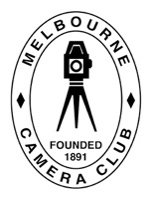 MELBOURNE CAMERA CLUBSubmission date:       /     /20…..